                    中国国家培训网培训学员确认表注：1、以上所列选项必须如实填写，身份证号码要填写工整，清晰；            2、电子版1寸近期同版蓝/红底彩照上交。基本情况姓名XXX性别XX粘贴照片基本情况证件类型身份证证件号码XXXXXXXXXXXXXXXXXXXXXXXXXXXXXXXXXXXX粘贴照片基本情况联系电话XXXXXXXXXXX通讯地址XXXXXXXXXXXXXXXXXXXXXXXXXXXX粘贴照片基本情况从事岗位XXXXXX工作单位XXXXXXXXXXXXXXXXXXXXXXXXXXXXXXXXXXXXXXXXXXXXXXXXXXXXXXXXXXXX培训情况培训单位启航飞(北京)体育文化传播有限公司启航飞(北京)体育文化传播有限公司培训地点XXXXXXXXXXXXXXXXXXXXXXXXXXXXXXXXXXXXXXXX培训情况培训项目民族传统体育教学指导员（XX）民族传统体育教学指导员（XX）培训等级XX级XX级培训情况培训时间2021.XX.XX—2021.XX.XX2021.XX.XX—2021.XX.XX培训学时XX 学时XX 学时学员承诺本人通过该机构组织的培训，学习了培训课程的相关知识，掌握了对应岗位的基本技能，   通过培训和考试合格后，取得中国国家培训网颁发的岗位技能培训证书。该证书为岗位技能培训证书，非职业（执业）资格类证书。 证书样本如下：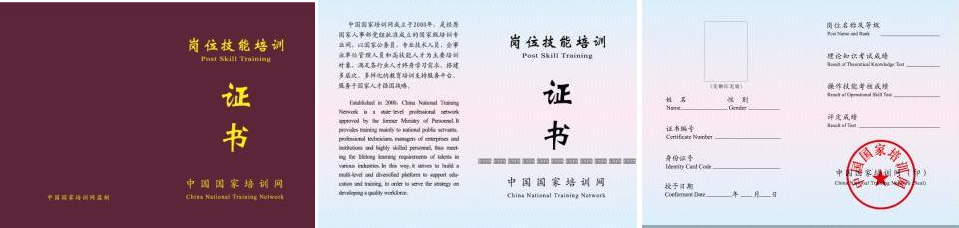 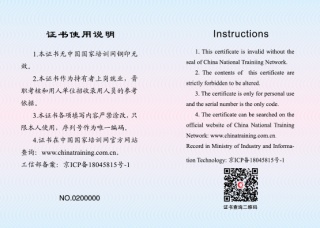 本人签字：年	月	日本人通过该机构组织的培训，学习了培训课程的相关知识，掌握了对应岗位的基本技能，   通过培训和考试合格后，取得中国国家培训网颁发的岗位技能培训证书。该证书为岗位技能培训证书，非职业（执业）资格类证书。 证书样本如下：本人签字：年	月	日本人通过该机构组织的培训，学习了培训课程的相关知识，掌握了对应岗位的基本技能，   通过培训和考试合格后，取得中国国家培训网颁发的岗位技能培训证书。该证书为岗位技能培训证书，非职业（执业）资格类证书。 证书样本如下：本人签字：年	月	日本人通过该机构组织的培训，学习了培训课程的相关知识，掌握了对应岗位的基本技能，   通过培训和考试合格后，取得中国国家培训网颁发的岗位技能培训证书。该证书为岗位技能培训证书，非职业（执业）资格类证书。 证书样本如下：本人签字：年	月	日本人通过该机构组织的培训，学习了培训课程的相关知识，掌握了对应岗位的基本技能，   通过培训和考试合格后，取得中国国家培训网颁发的岗位技能培训证书。该证书为岗位技能培训证书，非职业（执业）资格类证书。 证书样本如下：本人签字：年	月	日本人通过该机构组织的培训，学习了培训课程的相关知识，掌握了对应岗位的基本技能，   通过培训和考试合格后，取得中国国家培训网颁发的岗位技能培训证书。该证书为岗位技能培训证书，非职业（执业）资格类证书。 证书样本如下：本人签字：年	月	日审查意见该学员已通过我单位组织的该专业相关科目的培训，并考核合格。我单位愿对本表所填  信息的真实性承担一切责任。望中国国家培训网审核并办理《岗位技能培训证书》。培训单位（盖章）： 年    月    日该学员已通过我单位组织的该专业相关科目的培训，并考核合格。我单位愿对本表所填  信息的真实性承担一切责任。望中国国家培训网审核并办理《岗位技能培训证书》。培训单位（盖章）： 年    月    日该学员已通过我单位组织的该专业相关科目的培训，并考核合格。我单位愿对本表所填  信息的真实性承担一切责任。望中国国家培训网审核并办理《岗位技能培训证书》。培训单位（盖章）： 年    月    日该学员已通过我单位组织的该专业相关科目的培训，并考核合格。我单位愿对本表所填  信息的真实性承担一切责任。望中国国家培训网审核并办理《岗位技能培训证书》。培训单位（盖章）： 年    月    日该学员已通过我单位组织的该专业相关科目的培训，并考核合格。我单位愿对本表所填  信息的真实性承担一切责任。望中国国家培训网审核并办理《岗位技能培训证书》。培训单位（盖章）： 年    月    日该学员已通过我单位组织的该专业相关科目的培训，并考核合格。我单位愿对本表所填  信息的真实性承担一切责任。望中国国家培训网审核并办理《岗位技能培训证书》。培训单位（盖章）： 年    月    日